Briefing Voorstelling Een Goed Jaar, dd/mm/2020Op dd/mm/2020 speelt de voorstelling Een Goed Jaar van Theatergroep Suburbia. Hierbij wordt gebruik gemaakt van een Silent Disco koptelefoonsysteem, welke door de cast en crew wordt klaargelegd op alle gereserveerde zitplaatsen. Hiervoor moeten uiterlijk een half uur voor opening zaal (N.B.; niet aanvang!!), dus om hh:mm uur, zes kopiëen van de lijst of plattegrond met de gereserveerde stoelen aan de techniek worden overgedragen. Spreek in de briefing af wie dit doet!Bij aanvang, (hh:mm uur) wordt aan het publiek een uitleg gegeven over de werking van de koptelefoons. Mochten er toeschouwers zijn waarbij de koptelefoon niet (naar wens) werkt, dan wordt van jullie verwacht dat jullie stand-by staan met reservekoptelefoons, verspreid over vier hoeken van de zaal. Zorg dat je een mondkapje draagt, voor het geval je door de gangpaden moet lopen. Spreek vóór opening zaal met de technici af waar deze koptelefoons klaarliggen en neem deze bij aanvang direct mee naar binnen.Na afloop van de voorstelling (90 minuten na aanvang), om hh:mm uur, dragen jullie zorg dat het publiek de koptelefoons ook weer inlevert. Het is de bedoeling dat NIEMAND de zaal verlaat met een koptelefoon op! Bij de uitgangen zullen kratten staan waar de koptelefoons in mogen worden geplaatst. In deze kratten zitten wegwerphandschoenen.Als er vragen zijn, zoek dan contact met één van onze technici (Neal of Douwe).Heel erg bedankt voor jullie medewerking!Theatergroep Suburbia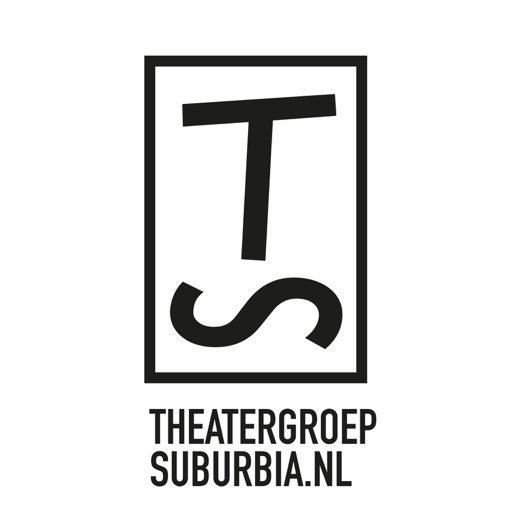 